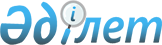 Об утверждении форм проверочных листов в сфере частного предпринимательства
в области санитарно-эпидемиологического благополучия населения
					
			Утративший силу
			
			
		
					Совместный приказ Министра здравоохранения Республики Казахстан от 31 января 2011 года № 60 и Министра экономического развития и торговли Республики Казахстан от 25 февраля 2011 года № 44. Зарегистрирован в Министерстве юстиции Республики Казахстан 16 марта 2011 года № 6815. Утратил силу совместным приказом Министра здравоохранения Республики Казахстан от 29 октября 2012 года № 744 и Министра экономического развития и торговли Республики Казахстан от 29 ноября 2012 года № 322      Сноска. Утратил силу совместным приказом Министра здравоохранения РК от 29.10.2012 № 744 и Министра экономического развития и торговли РК от 29.11.2012 № 322 (вводится в действие по истечении десяти календарных дней после дня его первого официального опубликования).      Примечание РЦПИ!

      Порядок введения в действие приказа см. п. 5.

      В соответствии с пунктом 5 статьи 19 Кодекса Республики Казахстан от 18 сентября 2009 года "О здоровье народа и системе здравоохранения", пунктом 1 статьи 15 Закона Республики Казахстан от 6 января 2011 года "О государственном контроле и надзоре в Республике Казахстан" ПРИКАЗЫВАЕМ:



      1. Утвердить прилагаемые формы проверочных листов в сфере частного предпринимательства в области санитарно-эпидемиологического благополучия населения.



      2. Комитету государственного санитарно-эпидемиологического надзора Министерства здравоохранения Республики Казахстан направить настоящий совместный приказ на государственную регистрацию в Министерство юстиции Республики Казахстан.



      3. Департаменту юридической службы Министерства здравоохранения Республики Казахстан:



      1) направить настоящий совместный приказ на официальное опубликование после его государственной регистрации;



      2) обеспечить опубликование настоящего совместного приказа на официальном интернет-ресурсе Министерства здравоохранения Республики Казахстан.



      4. Контроль за исполнением настоящего приказа возложить на вице-министра здравоохранения Республики Казахстан Байжунусова Э.А.



      5. Настоящий приказ вводится в действие по истечении десяти календарных дней после первого дня его официального опубликования.      Министр здравоохранения         Министр экономического

      Республики Казахстан            развития и торговли

      ____________ С. Каирбекова      Республики Казахстан

                                      _______________ Ж. Айтжанова

Утвержден совместным приказом

Министра здравоохранения  

Республики Казахстан   

от 31 января 2011 года № 60 

и Министра экономического  

развития и торговли    

Республики Казахстан    

от 25 февраля 2011 года № 44

Форма                                   Проверочный лист

        для объектов коммунального, бытового обслуживания

                населения и социального назначенияНаименование органа _________________________________________________Акт о назначении проверки ___________________________________________

                                            (№, дата)

Наименование субъекта _______________________________________________Адрес места нахождения объекта ______________________________________

Утвержден совместным приказом

Министра здравоохранения  

Республики Казахстан   

от 31 января 2011 года № 60 

и Министра экономического  

развития и торговли    

Республики Казахстан    

от 25 февраля 2011 года № 44

Форма                                    Проверочный лист

     для объектов воспитания и образования детей и подростковНаименование органа _________________________________________________Акт о назначении проверки ___________________________________________

                                            (№, дата)

Наименование субъекта _______________________________________________Адрес места нахождения объекта ______________________________________

Утвержден совместным приказом

Министра здравоохранения  

Республики Казахстан   

от 31 января 2011 года № 60 

и Министра экономического  

развития и торговли    

Республики Казахстан    

от 25 февраля 2011 года № 44

Форма                                    Проверочный лист

                 для объектов здравоохраненияНаименование органа _________________________________________________Акт о назначении проверки ___________________________________________

                                            (№, дата)

Наименование субъекта _______________________________________________Адрес места нахождения объекта ______________________________________

Утвержден совместным приказом

Министра здравоохранения  

Республики Казахстан   

от 31 января 2011 года № 60 

и Министра экономического  

развития и торговли    

Республики Казахстан    

от 25 февраля 2011 года № 44

Форма                                    Проверочный лист

                    для транспортных средствНаименование органа _________________________________________________Акт о назначении проверки ___________________________________________

                                            (№, дата)

Наименование субъекта _______________________________________________Адрес места нахождения объекта ______________________________________

Утвержден совместным приказом

Министра здравоохранения  

Республики Казахстан   

от 31 января 2011 года № 60 

и Министра экономического  

развития и торговли    

Республики Казахстан    

от 25 февраля 2011 года № 44

Форма                                    Проверочный лист

       для объектов по обслуживанию транспортных средствНаименование органа _________________________________________________Акт о назначении проверки ___________________________________________

                                            (№, дата)

Наименование субъекта _______________________________________________Адрес места нахождения объекта ______________________________________

Утвержден совместным приказом

Министра здравоохранения  

Республики Казахстан   

от 31 января 2011 года № 60 

и Министра экономического  

развития и торговли    

Республики Казахстан    

от 25 февраля 2011 года № 44

Форма                                     Проверочный лист

                 для объектов общественного питанияНаименование органа _________________________________________________Акт о назначении проверки ___________________________________________

                                            (№, дата)

Наименование субъекта _______________________________________________Адрес места нахождения объекта ______________________________________

Утвержден совместным приказом

Министра здравоохранения  

Республики Казахстан   

от 31 января 2011 года № 60 

и Министра экономического  

развития и торговли    

Республики Казахстан    

от 25 февраля 2011 года № 44

Форма                                      Проверочный лист

                    для всех видов лабораторийНаименование органа _________________________________________________Акт о назначении проверки ___________________________________________

                                            (№, дата)

Наименование субъекта _______________________________________________Адрес места нахождения объекта ______________________________________

Утвержден совместным приказом

Министра здравоохранения  

Республики Казахстан   

от 31 января 2011 года № 60 

и Министра экономического  

развития и торговли    

Республики Казахстан    

от 25 февраля 2011 года № 44

Форма                                      Проверочный лист

              для объектов торговли пищевой продукциейНаименование органа _________________________________________________Акт о назначении проверки ___________________________________________

                                            (№, дата)

Наименование субъекта _______________________________________________Адрес места нахождения объекта ______________________________________

Утвержден совместным приказом

Министра здравоохранения  

Республики Казахстан   

от 31 января 2011 года № 60 

и Министра экономического  

развития и торговли    

Республики Казахстан    

от 25 февраля 2011 года № 44

Форма                                   Проверочный лист

                  для объектов водоснабженияНаименование органа _________________________________________________Акт о назначении проверки ___________________________________________

                                            (№, дата)

Наименование субъекта _______________________________________________Адрес места нахождения объекта ______________________________________

Утвержден совместным приказом

Министра здравоохранения  

Республики Казахстан   

от 31 января 2011 года № 60 

и Министра экономического  

развития и торговли    

Республики Казахстан    

от 25 февраля 2011 года № 44

Форма                                    Проверочный лист

       для объектов пищевой промышленности и производства

                        пищевой продукцииНаименование органа _________________________________________________Акт о назначении проверки ___________________________________________

                                            (№, дата)

Наименование субъекта _______________________________________________Адрес места нахождения объекта ______________________________________

Утвержден совместным приказом

Министра здравоохранения  

Республики Казахстан   

от 31 января 2011 года № 60 

и Министра экономического  

развития и торговли    

Республики Казахстан    

от 25 февраля 2011 года № 44

Форма                              Проверочный лист

          для объектов оздоровительного, культурного и

                     спортивного назначенияНаименование органа _________________________________________________Акт о назначении проверки ___________________________________________

                                            (№, дата)

Наименование субъекта _______________________________________________Адрес места нахождения объекта ______________________________________

Утвержден совместным приказом

Министра здравоохранения  

Республики Казахстан   

от 31 января 2011 года № 60 

и Министра экономического  

развития и торговли    

Республики Казахстан    

от 25 февраля 2011 года № 44

Форма                                    Проверочный лист

             для объектов отраслей промышленности и

                    производственных объектовНаименование органа _________________________________________________Акт о назначении проверки ___________________________________________

                                            (№, дата)

Наименование субъекта _______________________________________________Адрес места нахождения объекта ______________________________________

Утвержден совместным приказом

Министра здравоохранения  

Республики Казахстан   

от 31 января 2011 года № 60 

и Министра экономического  

развития и торговли    

Республики Казахстан    

от 25 февраля 2011 года № 44

Форма                                   Проверочный лист

           для объектов использования атомной энергииНаименование органа _________________________________________________Акт о назначении проверки ___________________________________________

                                            (№, дата)

Наименование субъекта _______________________________________________Адрес места нахождения объекта ______________________________________

Утвержден совместным приказом

Министра здравоохранения  

Республики Казахстан   

от 31 января 2011 года № 60 

и Министра экономического  

развития и торговли    

Республики Казахстан    

от 25 февраля 2011 года № 44

Форма                                     Проверочный лист

                 для радиационно-опасных объектовНаименование органа _________________________________________________Акт о назначении проверки ___________________________________________

                                            (№, дата)

Наименование субъекта _______________________________________________Адрес места нахождения объекта ______________________________________
					© 2012. РГП на ПХВ «Институт законодательства и правовой информации Республики Казахстан» Министерства юстиции Республики Казахстан
				№Наименование требований1Наличие санитарно-эпидемиологических заключений, выданных

государственным органом санитарно-эпидемиологической службы2Соблюдение требований к содержанию и благоустройству территории,

сбору, временному хранению, вывозу мусора, санитарному состоянию

санитарно-дворовых установок3Соблюдение требований к водоснабжению, канализации, освещению,

вентиляции, кондиционированию, микроклимату, отоплению4Соблюдение требований к размещению объекта, набору, площади,

внутренней отделке и содержанию помещений. Наличие отдельного

входа для встроенных и пристроенных к жилым домам помещений5Оснащенность оборудованием, соблюдение правил эксплуатации

оборудования6Оснащенность твердым и мягким инвентарем7Соблюдение требований к условиям труда и отдыха работающих.

Наличие условий для соблюдения правил личной гигиены8Соблюдение требований к сбору, стирке, транспортировке и

хранению белья9Наличие и осуществление производственного контроля10Соблюдение требований действующих нормативных правовых актов по

организации выявления, лечения и профилактике инфекционных и

паразитарных заболеваний11Соблюдение требований по обеспечению разделения "чистых" и

"грязных" потоков12Наличие и ведение утвержденной медицинской документации13Соблюдение поточности технологического процесса в прачечных и

химчистках14Соблюдение требований к ножным ваннам в бассейнах15Соблюдение требований к обеззараживанию воды в бассейнах16Соблюдение требований к размещению, эксплуатации, консервации

полигонов твердых бытовых отходов17Соблюдение требований к содержанию сливных станций18Соблюдение стерилизационного и дезинфекционного режимов19Лабораторные показатели проб сырья и готовой продукции20Лабораторные показатели проб питьевой воды21Лабораторные показатели проб воды бассейна22Лабораторные показатели проб дезинфицирующих средств23Лабораторные показатели смывов24Показатели лабораторно-инструментальных замеров25Соблюдение кратности, своевременности и полноты прохождения

персоналом обязательного предварительного и периодического

медицинского осмотра26Наличие специальной одежды, специальной обуви и других средств

индивидуальной и коллективной защиты. Соблюдение требований по

организации их хранения, выдачи, стирки, химической чистки,

сушки, обеспыливания, обезжиривания и ремонта27Наличие и укомплектованность медицинской аптечки набором

медикаментов для оказания экстренной медицинской помощи28Проведение дезинсекционных и дератизационных мероприятий29Соблюдение требований к хранению и использованию уборочного

инвентаря30Соблюдений требований по профилактике и ограничения

табакокурения№Наименование требований1Наличие санитарно-эпидемиологических заключений, выданных

государственным органом санитарно-эпидемиологической службы2Соблюдение требований к содержанию и благоустройству

территории, сбору, временному хранению, вывозу мусора,

санитарному состоянию санитарно-дворовых установок3Соблюдение требований к игровым и спортивным площадкам4Соблюдение требований к размещению объекта, набору, площади,

внутренней отделке и содержанию помещений. Наличие отдельного

входа для встроенных и пристроенных к жилым домам помещений5Соблюдение требований к водоснабжению, канализации, освещению,

вентиляции, кондиционированию, отоплению, микроклимату6Соблюдение норм площади на одного ребенка, учащегося,

воспитанника, студента7Оснащенность оборудованием, соблюдение требований к

оборудованию учебных кабинетов, лабораторий, мастерских,

групповых помещений дошкольных организаций, спортивному и

игровому оборудованию. Оснащенность твердым и мягким инвентарем8Соблюдение требований к учебному расписанию,

учебно-воспитательному процессу9Соблюдение требований к режиму дня10Соблюдение требований к наполняемости групп, классов11Соблюдение требований к рассадке учащихся в соответствии с

росто-возрастными особенностями организма и состоянием

здоровья, расстановке учебной мебели, кроватей12Соблюдение требований к компьютерным классам и условиям работы

с персональными компьютерами13Наличие и оснащенность медицинского пункта, прививочного

кабинета14Наличие и укомплектованность медицинской аптечки набором

медикаментов для оказания экстренной медицинской помощи15Наличие и ведение утвержденной медицинской документации16Организация и проведение углубленного медицинского осмотра

детей, учащихся, охват профилактическим медицинским осмотром и

диспансеризацией17Соблюдение требований к проведению профилактических прививок18Соблюдение требований к местам проживания учащихся, студентов19Соблюдение дезинфекционного режима20Соблюдение требований к временному хранению и утилизации

люминисцентных ламп21Соблюдение требований к организации питания. Наличие

документов, подтверждающих качество и безопасность

используемого сырья и продукции22Наличие и исправность технологического и холодильного

оборудования, соблюдение требований к маркировке, мытью и

обработке оборудования, посуды и инвентаря23Соблюдение технологии приготовления блюд24Приготовление и использование запрещенных блюд25Отбор и хранение суточных проб26Соблюдение норм питания на одного ребенка, воспитанника27Соблюдение требований к сбору, временному хранению,

транспортировке и обезвреживанию отходов28Соблюдение требований к сбору, стирке и хранению белья29Соблюдение требований к условиям труда и отдыха работающих30Наличие условий для соблюдения правил личной гигиены

работающими, детьми, учащимися, воспитанниками, студентами31Соблюдение требований действующих нормативных правовых актов по

организации выявления, лечения и проведения профилактических и

противоэпидемических мероприятий по инфекционным и паразитарным

заболеваниям32Соблюдение требовании действующих нормативных правовых актов по

организации выявления, лечения и проведения профилактических и

противоэпидемических мероприятий по карантинным и особо опасным

инфекциям33Лабораторные показатели полноты вложения и калорийности блюд34Лабораторные показатели проб сырья и готовой продукции35Лабораторные показатели проб питьевой воды36Лабораторные показатели проб дезинфицирующих средств37Показатели лабораторно-инструментальных замеров38Лабораторные показатели смывов, проб почвы39Соблюдение кратности, своевременности и полноты прохождения

персоналом обязательного предварительного и периодического

медицинского осмотра40Наличие специальной одежды, специальной обуви и других средств

индивидуальной и коллективной защиты. Соблюдение требований по

организации их хранения, выдачи, стирки, химической чистки,

сушки, обеспыливания, обезжиривания и ремонта41Проведение дезинсекционных и дератизационных мероприятий42Соблюдение требований к хранению и использованию уборочного

инвентаря43Соблюдений требований по профилактике и ограничения

табакокурения№Наименование требований1Наличие санитарно-эпидемиологических заключений, выданных

государственным органом санитарно-эпидемиологической службы2Соблюдение требований к содержанию и благоустройству

территории, сбору, временному хранению, вывозу мусора,

санитарному состоянию санитарно-дворовых установок3Соблюдение требований к водоснабжению, канализации, освещению,

вентиляции, кондиционированию, микроклимату, отоплению4Соблюдение требований к размещению объекта, набору, структуре,

площади, внутренней отделке и содержанию помещений, в

соответствии с требованиями нормативных правовых актов. Наличие

отдельного входа для встроенных и пристроенных к жилым домам

помещений5Оснащенность оборудованием, соблюдение правил эксплуатации

оборудования6Соблюдение норм площади на одного больного7Соблюдение требований к приемному покою8Соблюдение требований к операционным и родильным блокам9Наличие локтевых или ножных кранов, необходимого запаса жидкого

мыла, антисептиков, одноразовых полотенец, салфеток,

одноразовых изделий медицинского назначения10Соблюдение правил мытья рук, правил асептики при проведении

инвазивных манипуляций, наличие наглядных пособий по

правильному мытью рук11Соблюдение методов деконтаминации инструментов и аппаратуры12Соблюдение противоэпидемических мероприятий по предупреждению

внутрибольничных инфекций13Количество зарегистрированных случаев внутрибольничных

инфекционных заболеваний, в том числе гнойно-септических

инфекций14Наличие Комитета по инфекционному контролю, плана его работы,

протоколов его заседания15Своевременность выявления и расследования причин каждого случая

внутрибольничного инфекционного заболевания, принятие

адекватных мер по их устранению16Соблюдение требований к отделениям, диагностическим и

манипуляционным кабинетам17Соблюдение требований к чистым перевязочным и гнойным

перевязочным18Соблюдение цикличности заполнения палат19Соблюдение требований по обеспечению разделения "чистых" и

"грязных" потоков20Обеспеченность мягким и твердым инвентарем21Соблюдение требований к сбору, стирке, транспортировке и

хранению белья22Соблюдение требований к эксплуатации оборудования23Соблюдение требований к обследованию пациентов при

госпитализации в стационар24Соблюдение требований к сбору, обезвреживанию, временному

хранению, транспортировке и утилизации медицинских отходов25Соблюдение дезинфекционно-стерилизационного режима26Соблюдение требований к прививочным кабинетам27Соблюдение требований к проведению профилактических прививок

населению28Соблюдение требований к складам медицинских иммунобиологических

препаратов29Соблюдение требований к хранению, транспортировке,

использованию и учету иммунобиологических и диагностических

препаратов30Соблюдение требований к складским помещениям объектов

здравоохранения31Соблюдение норм питания на одного больного32Соблюдение условий и сроков хранения продуктов, наличие

документов, удостоверяющих качество и безопасность сырья и

продуктов33Соблюдение соответствия питания по химическому составу, пищевой

ценности, набору продуктов, по режиму питания34Наличие суточных проб35Оснащенность технологическим, холодильным оборудованием,

столовой и кухонной посудой, разделочным инвентарем, соблюдение

маркировки, правил хранения, мытья и обработки36Соблюдение требований к проектированию, содержанию и

эксплуатации кабинетов лучевой диагностики и терапии37Наличие штатной единицы "Госпитальный эпидемиолог"38Полнота охвата и качество проведения предварительных и

периодических медицинских осмотров населения, в том числе

скринингового осмотра целевых групп39Соблюдение требований действующих нормативных правовых актов по

организации выявления, лечения и проведения профилактических и

противоэпидемических мероприятий по инфекционным и паразитарным

заболеваниям40Соблюдение требований действующих нормативных правовых актов по

организации выявления, лечения и проведения профилактических и

противоэпидемических мероприятий по карантинным и особо опасным

инфекциям41Наличие и ведение утвержденной медицинской документации42Соблюдение требований к условиям труда и отдыха работающих.

Наличие условий для соблюдения правил личной гигиены и

формирования здорового образа жизни43Лабораторные показатели исследований на стерильность44Лабораторные показатели проб микробного пейзажа персонала45Лабораторные показатели проб смывов, воды, воздуха,

дезинфицирующих средств46Лабораторные показатели проб питьевой воды47Показатели лабораторно-инструментальных замеров48Лабораторные показатели смывов49Соблюдение кратности, своевременности и полноты прохождения

персоналом обязательного предварительного и периодического

медицинского осмотра, в том числе скринингового осмотра50Наличие специальной одежды, специальной обуви и других средств

индивидуальной и коллективной защиты. Соблюдение требований по

организации их хранения, выдачи, стирки, химической чистки,

сушки, обеспыливания, обезжиривания и ремонта51Проведение дезинсекционных и дератизационных мероприятий52Соблюдение требований к хранению и использованию уборочного

инвентаря53Соблюдений требований по профилактике и ограничения

табакокурения54Соблюдение требований по созданию условий для лиц с

ограниченными возможностями№Наименование требований1Наличие санитарно-эпидемиологических заключений, выданных

государственным органом санитарно-эпидемиологической службы2Соблюдение требований к условиям труда и отдыха работающих.

Наличие условий для соблюдения правил личной гигиены3Соблюдение кратности, своевременности и полноты прохождения

персоналом обязательного предварительного и периодического

медицинского осмотра4Наличие документов, подтверждающих качество и безопасность

сырья, продукции5Соблюдение требований к горячему и холодному водоснабжению6Показатели лабораторных исследований воды, дезинфицирующих

средств7Соблюдение требований к отоплению, освещению, вентиляции,

кондиционированию8Наличие, достаток, исправность технологического и холодильного

оборудования9Показатели лабораторно-инструментальных замеров10Наличие и укомплектованность аптечки набором медикаментов для

оказания экстренной медицинской помощи11Наличие противоэпидемической укладки на случай обнаружения

больных с особо опасными и карантинными заболеваниями 12Соблюдение санитарной зоны, наличие информации о границах

санитарной зоны13Соблюдение температурного режима при перевозке скоропортящихся

продуктов14Соблюдение правил перевозки опасных грузов, наличие знаков

опасности15Соблюдение правил перевозки инфекционного материала, штаммов

живых микроорганизмов, биологических материалов16Санитарное состояние транспортного средства перед рейсом,

уборка и дезинфекция после выгрузки17Наличие специальной одежды, специальной обуви и других средств

индивидуальной и коллективной защиты. Соблюдение требований по

организации их хранения, выдачи, стирки, химической чистки,

сушки, обеспыливания, обезжиривания и ремонта18Соблюдение правил сбора, хранения и удаления мусора19Соблюдений требований по профилактике и ограничения

табакокурения№Наименование требований1Наличие санитарно-эпидемиологических заключений, выданных

государственным органом санитарно-эпидемиологической службы2Соблюдение требований к содержанию и благоустройству

территории, сбору, вывозу мусора, санитарному состоянию

санитарно-дворовых установок3Соблюдение требований к санитарно-защитной зоне4Соблюдение требований к размещению объекта, набору, площади,

внутренней отделке и содержанию помещений5Соблюдение требований к отоплению, освещению, водоснабжению,

вентиляции, кондиционированию, канализации6Соблюдение требований к технологическим процессам и

производственному оборудованию7Соблюдение требований к сбору, учету, хранению,

транспортировке, обезвреживанию и утилизации отходов

производства8Соблюдение требований к организации питания9Соблюдение требований к обеспечению специальным питанием

отдельных групп работающих во вредных условиях труда10Соблюдение требований к организации медицинского обслуживания

рабочих11Соблюдение кратности, своевременности и полноты прохождения

персоналом обязательного предварительного и периодического

медицинского осмотра12Наличие предсменного медицинского освидетельствования13Наличие и ведение утвержденной медицинской документации14Соблюдение требований к воздуху производственных помещений15Соблюдение требований к атмосферному воздуху селитебных

территорий16Соблюдение требований к сбору, учету, хранению,

транспортировке, обезвреживанию и утилизации химических веществ

и ядов17Соблюдение требований к радиационной безопасности18Соблюдение требований к условиям труда и отдыха работающих.

Наличие условий для соблюдения правил личной гигиены19Соблюдение требований к рабочим местам и трудовому процессу 20Наличие и укомплектованность аптечки набором медикаментов для

оказания экстренной медицинской помощи21Показатели лабораторно-инструментальных замеров22Наличие и использование средств индивидуальной защиты23Наличие специальной одежды, специальной обуви и других средств

индивидуальной и коллективной защиты. Соблюдение требований по

организации их хранения, выдачи, стирки, химической чистки,

сушки, обеспыливания, обезжиривания и ремонта24Соблюдение дезинфекционного режима25Наличие и эффективность очистных сооружений26Соблюдений требований по профилактике и ограничения

табакокурения№Наименование требований1Наличие санитарно-эпидемиологических заключений, выданных

государственным органом санитарно-эпидемиологической службы2Соблюдение требований к содержанию и благоустройству

территории, сбору, вывозу мусора, санитарному состоянию

санитарно-дворовых установок3Соблюдение требований к размещению объекта, набору, площади,

внутренней отделке и содержанию помещений. Наличие отдельного

входа для встроенных и пристроенных к жилым домам помещений4Соблюдение требований к водоснабжению, канализации, освещению,

отоплению, кондиционированию, вентиляции, микроклимату5Соблюдение маркировки столов и разделочного инвентаря6Соблюдение требований к мытью и дезинфекции оборудования,

инвентаря, тары, посуды7Соблюдение условий и сроков хранения сырья и готовой продукции8Наличие документов, подтверждающих качество и безопасность

сырья и продукции9Соблюдение санитарных требований при приготовлении готовых блюд

и кулинарных изделий10Соблюдение правил личной гигиены11Соблюдение требований к условиям труда и отдыха работающих.

Наличие условий для соблюдения правил личной гигиены12Соблюдение условий и сроков реализации и транспортировки сырья

и готовой продукции, наличие специальных транспортных средств,

для транспортировки пищевых продуктов13Соблюдение поточности технологического процесса и технологии

приготовления продукции14Соблюдение дезинфекционного режима15Лабораторные показатели проб сырья и готовой продукции16Лабораторные показатели проб питьевой воды17Лабораторные показатели смывов18Лабораторные показатели проб дезинфицирующих средств19Показатели лабораторно-инструментальных замеров20Соблюдение кратности, своевременности и полноты прохождения

персоналом обязательного предварительного и периодического

медицинского осмотра21Наличие и укомплектованность санитарной одежды, условия ее

хранения и обработки22Проведение дезинсекционных и дератизационных мероприятий23Соблюдение требований к хранению и использованию уборочного

инвентаря24Соблюдений требований по профилактике и ограничения

табакокурения№Наименование требований1Наличие санитарно-эпидемиологических заключений, выданных

государственным органом санитарно-эпидемиологической службы2Соблюдение требований к содержанию и благоустройству

территории, сбору, временному хранению, вывозу мусора,

санитарному состоянию санитарно-дворовых установок3Соблюдение требований к размещению объекта, набору, площади,

внутренней отделке и содержанию помещений4Соблюдение требований к водоснабжению, канализации, освещению,

вентиляции, кондиционированию, микроклимату, отоплению5Оснащенность оборудованием, соблюдение правил эксплуатации

оборудования6Соблюдение номенклатуры проведения исследований7Оснащенность реактивами, средами в соответствии с проводимыми

исследованиями, соблюдение условий и сроков хранения8Соблюдение требований к условиям работы с биологическими и

химическими веществами9Обеспеченность методиками исследований10Наличие и ведение утвержденной медицинской документации11Соблюдение требований к сбору, учету, хранению,

транспортировке, обезвреживанию и утилизации отходов12Обеспеченность оборудованием, инвентарем, лабораторной посудой13Соблюдение требований радиационной, химической,

микробиологической, токсикологической, вирусологической и

паразитологической безопасности14Соблюдение требований к условиям труда и отдыха работающих.

Наличие условий для соблюдения правил личной гигиены15Соблюдение требований к условиям работы с персональными

компьютерами16Наличие специальной одежды, специальной обуви и других средств

индивидуальной и коллективной защиты. Соблюдение требований по

организации их хранения, выдачи, стирки, химической чистки,

сушки, обеспыливания, обезжиривания и ремонта17Наличие и укомплектованность аптечки набором медикаментов для

оказания экстренной медицинской помощи18Соблюдение дезинфекционного режима19Лабораторные показатели проб питьевой воды20Лабораторные показатели смывов21Показатели лабораторно-инструментальных замеров22Соблюдение кратности, своевременности и полноты прохождения

персоналом обязательного предварительного и периодического

медицинского осмотра23Проведение дезинсекционных и дератизационных мероприятий24Соблюдение требований к хранению и использованию уборочного

инвентаря25Соблюдений требований по профилактике и ограничения

табакокурения№Наименование требований1Наличие санитарно-эпидемиологических заключений, выданных

государственным органом санитарно-эпидемиологической службы2Соблюдение требований к содержанию и благоустройству

территории, сбору, временному хранению, вывозу мусора,

санитарному состоянию санитарно-дворовых установок3Соблюдение требований к размещению объекта, набору, площади,

внутренней отделке и содержанию помещений. Наличие отдельного

входа для встроенных и пристроенных к жилым домам помещений4Соблюдение требований к водоснабжению, канализации, освещению,

вентиляции, кондиционированию, микроклимату, отоплению5Оснащенность оборудованием, соблюдение правил эксплуатации

оборудования6Наличие документов, подтверждающих качество и безопасность

реализуемой продукции7Обеспеченность торговым и холодильным оборудованием,

соответствие его санитарным требованиям8Соблюдение маркировки разделочного инвентаря9Соблюдение требований к мытью и обработке оборудования,

инвентаря, тары10Соблюдение условий и сроков хранения продукции11Соблюдение требований к расфасовке, реализации и

транспортировки продукции. Наличие специального транспорта для

транспортировки пищевых продуктов12Соблюдение дезинфекционного режима13Соблюдение требований к условиям труда и отдыха работающих.

Наличие условий для соблюдения правил личной гигиены14Лабораторные показатели проб сырья и готовой продукции15Лабораторные показатели проб питьевой воды16Лабораторные показатели проб дезинфицирующих средств17Лабораторные показатели смывов18Показатели лабораторно-инструментальных замеров19Соблюдение кратности, своевременности и полноты прохождения

персоналом обязательного предварительного и периодического

медицинского осмотра20Наличие и укомплектованность санитарной одежды, условия ее

хранения и обработки21Проведение дезинсекционных и дератизационных мероприятий22Соблюдение требований к хранению и использованию уборочного

инвентаря23Соблюдений требований по профилактике и ограничения

табакокурения24Соблюдение требований профилактики железодефицитных состояний в

части нормы обязательного обогащения (фортификации) пшеничной

муки высшего и первого сортов, реализуемой на территории

Республики Казахстан№Наименование требований1Наличие санитарно - эпидемиологических заключений, выданных

государственным органом санитарно-эпидемиологической службы2Соблюдение требований к зонам санитарной охраны,

санитарно-защитных полос источников водоснабжения,

водопроводных сооружений3Соблюдение требований к защите источников водоснабжения,

головных сооружений, распределительной водопроводной сети,

объектов децентрализованного водоснабжения при различных видах

хозяйственной деятельности4Соблюдение требований к содержанию и благоустройству территории5Санитарно-техническое состояние помещений6Наличие документов, подтверждающих соответствие и безопасность

используемых материалов, реагентов7Осуществление производственного контроля за качеством и

безопасностью воды, подаваемой населению8Наличие и исправность оборудования9Наличие и исправность автоматических контрольно-регистрационных

приборов10Соблюдение требований к содержанию и эксплуатации разводящих

систем водоснабжения11Соблюдение требований к содержанию и эксплуатации объектов

децентрализованного водоснабжения12Соблюдение требований к водоподготовке, очистке,

обеззараживанию воды13Соблюдение требований к хранению средств дезинфекции и

используемых реагентов14Соблюдение требований к содержанию мытью и обработке

оборудования, инвентаря, тары15Соблюдение требований к обращению и утилизации отходов

производства16Ведение регистрации аварий на водопроводных сетях,

своевременность их устранения, информирование государственных

органов санитарно-эпидемиологической службы об аварийных

ситуациях17Соблюдение требований к очистке воды18Своевременность принятия мер при выявлении несоответствия

качества воды требованиям санитарных правил (в течение первых

суток)19Соблюдение требований к условиям труда и отдыха работающих.

Наличие условий для соблюдения правил личной гигиены20Лабораторные показатели проб воды21Лабораторные показатели проб дезинфицирующих средств22Лабораторные показатели проб смывов23Наличие специальной одежды и средств индивидуальной защиты,

условия их хранения и обработки24Наличие и укомплектованность аптечки набором медикаментов для

оказания экстренной медицинской помощи25Соблюдение дезинфекционного режима26Соблюдение кратности, своевременности и полноты прохождения

персоналом обязательного предварительного и периодического

медицинского осмотра27Соблюдений требований по профилактике и ограничения

табакокурения№Наименование требований1Наличие учетного номера объекта, присвоенного государственным

органом в сфере санитарно-эпидемиологического благополучия

населения2Соблюдение требований к содержанию и благоустройству

территории, сбору, временному хранению, вывозу мусора,

санитарному состоянию санитарно-дворовых установок3Соблюдение требований к размещению объекта, набору, площади,

внутренней отделке и содержанию помещений. Наличие отдельного

входа для встроенных и пристроенных к жилым домам помещений4Соблюдение требований к водоснабжению, канализации, освещению,

вентиляции, кондиционированию, микроклимату, отоплению5Оснащенность оборудованием, соблюдение правил эксплуатации

оборудования6Наличие документов, подтверждающих качество и безопасность

сырья и выпускаемой продукции и вспомогательных материалов7Соблюдение условий и сроков хранения сырья и готовой продукции8Соблюдение поточности технологического процесса9Соблюдение санитарной технологии приготовления продукции10Наличие и исправность автоматических контрольно-регистрационных

приборов технологического процесса11Соблюдение требований к расфасовке, упаковке и маркировке

готовой продукции12Соблюдение условий реализации и транспортировки сырья и готовой

продукции13Соблюдение требований к утилизации производственных отходов14Соблюдение требований к содержанию, мытью и обработке

оборудования, инвентаря, тары15Проведение производственного контроля за безопасностью сырья,

выпускаемой продукции и воды, качества дезинфекции16Соблюдение требований к условиям труда и отдыха работающих17Соблюдение правил личной гигиены18Лабораторные показатели проб сырья и готовой продукции19Лабораторные показатели проб питьевой воды20Лабораторные показатели смывов21Лабораторные показатели проб дезинфицирующих средств22Показатели лабораторно-инструментальных замеров23Соблюдение кратности, своевременности и полноты прохождения

персоналом обязательного предварительного и периодического

медицинского осмотра24Соблюдение требований к условиям труда и отдыха работников25Наличие и укомплектованность специальной одежды, условия ее

хранения и обработки26Проведение дезинсекционных и дератизационных мероприятий27Соблюдение требований к хранению и использованию уборочного

инвентаря28Соблюдение требований профилактики железодефицитных состояний в

части нормы обязательного обогащения (фортификации) пшеничной

муки высшего и первого сортов, реализуемой на территории

Республики Казахстан29Соблюдений требований по профилактике и ограничения

табакокурения№Наименование требований1Наличие санитарно-эпидемиологических заключений, выданных

государственным органом санитарно-эпидемиологической службы2Соблюдение требований к содержанию и благоустройству

территории, сбору, временному хранению, вывозу мусора,

санитарному состоянию санитарно-дворовых установок3Соблюдение требований к размещению объекта, набору, площади,

внутренней отделке и содержанию помещений. Наличие отдельного

входа для встроенных и пристроенных к жилым домам помещений4Соблюдение требований к водоснабжению, канализации, освещению,

вентиляции, кондиционированию, микроклимату, отоплению5Оснащенность оборудованием, соблюдение правил эксплуатации

оборудования6Соблюдение требований к игровым и спортивным площадкам7Соблюдение норм площади на одного человека 8Обеспеченность твердым и мягким инвентарем9Соблюдение требований к организации физического воспитания и

оздоровительных мероприятий10Наличие и оснащенность медицинского кабинета, обеспеченность

медикаментами11Наличие и ведение утвержденной медицинской документации12Соблюдение требований к компьютерным клубам, условиям работы с

персональными компьютерами13Соблюдение требований к содержанию пищеблока14Соблюдение требований к организации питания15Наличие меню раскладки, "С" витаминизации третьих блюд16Соблюдение технологии приготовления блюд17Соблюдение норм питания на одного человека18Соблюдение требований к сбору и временному хранению и удалению

пищевых отходов19Соблюдение товарного соседства, условий и сроков хранения,

транспортировки сырья и готовой продукции20Наличие и исправность технологического и холодильного

оборудования21Соблюдение требований к содержанию, мытью, обработке

оборудования, инвентаря и тары22Наличие и укомплектованность аптечки набором медикаментов для

оказания экстренной медицинской помощи23Соблюдение требований к условиям стирки, хранения, смене белья24Соблюдение дезинфекционного режима25Соблюдение правил личной гигиены26Лабораторные исследования проб почвы и воды с мест купания27Отбор и хранение суточных проб28Лабораторные показатели проб сырья и готовой продукции29Лабораторные показатели проб питьевой воды30Лабораторные показатели смывов31Лабораторные показатели проб дезинфицирующих средств32Показатели лабораторно-инструментальных замеров33Соблюдение кратности, своевременности и полноты прохождения

персоналом обязательного предварительного и периодического

медицинского осмотра34Соблюдение требований к условиям труда и отдыха работающих.

Наличие условий для соблюдения правил личной гигиены35Наличие и укомплектованность специальной одежды, условия ее

хранения и обработки36Проведение дезинсекционных и дератизационных мероприятий37Соблюдение требований к хранению и использованию уборочного

инвентаря38Соблюдений требований по профилактике и ограничения

табакокурения№Наименование требований1Наличие санитарно-эпидемиологических заключений, выданных

государственным органом санитарно-эпидемиологической службы2Соблюдение требований к содержанию и благоустройству

территории, сбору, временному хранению, вывозу мусора,

санитарному состоянию санитарно-дворовых установок3Соблюдение требований к размещению объекта, набору, площади,

внутренней отделке и содержанию помещений4Соблюдение требований к водоснабжению, канализации, освещению,

вентиляции, кондиционированию, микроклимату, отоплению5Оснащенность оборудованием, соблюдение правил эксплуатации

оборудования6Соблюдение мероприятий по охране влияния производственных

объектов, являющихся источниками загрязнения, на состояние

окружающей среды (атмосферный воздух, водные объекты, почва)7Соблюдение требований к санитарно-защитной зоне8Соблюдение требований к технологическим процессам,

производственному оборудованию, рабочим местам и трудовому

процессу9Соблюдение требований к сбору, учету, хранению,

транспортировке, обезвреживанию и утилизации отходов

производства и потребления, а также соблюдение требований по

охране объектов окружающей среды (атмосферный воздух, водные

объекты, почва) при обращении с отходами10Соблюдение требований к организации питания11Соблюдение требований к обеспечению специальным питанием

отдельных групп работающих во вредных условиях труда12Соблюдение требований к организации медицинского обслуживания

рабочих13Соблюдение кратности, своевременности и полноты прохождения

персоналом обязательного предварительного и периодического

медицинского осмотра14Наличие предсменного медицинского освидетельствования15Наличие производственного лабораторного контроля16Соблюдение требований к отоплению, освещению, водоснабжению,

вентиляции, кондиционированию и канализации17Соблюдение требований к воздуху производственных помещений18Соблюдение требований к атмосферному воздуху селитебных

территорий19Соблюдение требований к сбору, учету, хранению,

транспортировке, обезвреживанию и утилизации ртутьсодержащих

ламп, химических веществ и ядов20Показатели санитарно-химических и токсикологических

лабораторных исследований21Соблюдение требований к условиям труда и отдыха работающих22Соблюдение требований к условиям труда женщин и подростков23Наличие и укомплектованность аптечки набором медикаментов для

оказания экстренной медицинской помощи24Лабораторно-инструментальные замеры25Обеспеченность и использование работающими специальной одежды,

специальной обуви и других средств индивидуальной и

коллективной защиты26Соблюдение требований к содержанию и эксплуатации транспортных

средств объекта, к условиям перевозки грузов транспортными

средствами объекта в т.ч. и опасных грузов27Соблюдение требований к эксплуатации радиоэлектронных средств и

условиям работы с источниками электромагнитного излучения28Соблюдение требовании по профилактике карантинных и особо

опасных инфекций29Соблюдение требований по организации хранения, выдачи, стирки,

химической чистки, сушки, обеспыливания, обезжиривания и

ремонта специальной одежды, специальной обуви и других средств

индивидуальной и коллективной защиты30Соблюдение требований по оповещению, организации и проведению

расследования случаев острых профзаболеваний (отравлений), их

регистрации, учета и анализа31Проведение дезинсекционных, дезинфекционных и дератизационных

мероприятий32Соблюдений требований по профилактике и ограничения

табакокурения№Наименование требований1Наличие санитарно-эпидемиологических заключений, выданных

государственным органом санитарно-эпидемиологической службы2Соблюдение требований к санитарно-защитной зоне3Соблюдение требований к содержанию территории объектов4Соблюдение требований к размещению объекта, набору, площади,

внутренней отделке и содержанию помещений5Соблюдение требований к технологическим процессам и

производственному оборудованию6Соблюдение требований к отоплению, освещению, водоснабжению,

вентиляции и канализации7Соблюдение требований к сбору, учету, хранению,

транспортировке, обезвреживанию и утилизации отходов

производства и потребления8Соблюдение требований к организации питания9Соблюдение требований к организации медицинского обслуживания

рабочих10Соблюдение кратности, своевременности и полноты прохождения

персоналом обязательного предварительного и периодического

медицинского осмотра11Наличие предсменного медицинского освидетельствования12Наличие производственного лабораторного контроля13Соблюдение требований к воздуху производственных помещений14Соблюдение требований к радиационной безопасности15Соблюдение требований к рабочим местам, условиям труда и отдыха

работающих16Наличие инструкций по радиационной безопасности17Наличие индивидуального дозиметрического контроля персонала18Наличие знаков радиационной опасности19Соблюдение норм зонирования в зависимости от класса работ20Организация контроля за движением источников ионизирующего

излучения на объекте21Соблюдение сроков эксплуатации источников ионизирующего

излучения22Наличие и укомплектованность аптечки набором медикаментов для

оказания экстренной медицинской помощи23Показатели лабораторно-инструментальных замеров24Наличие и использование средств индивидуальной защиты25Наличие специальной одежды, специальной обуви и других средств

индивидуальной и коллективной защиты. Соблюдение требований по

организации их хранения, выдачи, стирки, химической чистки,

сушки, обеспыливания, обезжиривания и ремонта26Соблюдение дезинфекционного режима27Наличие приказа о назначении ответственных лиц за радиационную

безопасность и персонала категории "А" и "В"28Соблюдений требований по профилактике и ограничения

табакокурения№Наименование требований1Наличие проекта размещения радиационного объекта,

согласованного с государственными органами

санитарно-эпидемиологической службы2Наличие санитарно-эпидемиологических заключений, выданных

государственным органом санитарно-эпидемиологической службы3Соблюдение требований к санитарно-защитной зоне объекта4Соблюдение требований к размещению объекта, набору, площади,

внутренней отделке и содержанию помещений5Наличие программ, положений, инструкций по радиационной

безопасности и ликвидации радиационных аварий и их

последствий6Организация контроля за движением источников ионизирующего

излучения на объекте7Наличие знаков радиационной опасности8Соблюдение требований к сбору, временному хранению,

транспортировке и захоронению радиоактивных отходов9Соблюдение требований к транспортировке источников

ионизирующих излучений и радиоактивных веществ10Соблюдение требований к эксплуатации технологического

оборудования с источниками ионизирующих излучений и

радиоактивных веществ11Наличие и использование индивидуальных средств защиты органов

дыхания и кожных покровов персонала12Соблюдение требований к вентиляции, водоснабжению, освещению,

канализации, микроклимату13Наличие радиационного контроля на рабочих местах персонала14Наличие индивидуально-дозиметрического контроля персонала15Наличие листков учета индивидуальных доз персонала16Лабораторно-инструментальные замеры17Наличие и укомплектованность аптечки набором медикаментов для

оказания экстренной медицинской помощи18Соблюдение требований к отделке стен, потолков и пола

помещений19Наличие эксплуатационной документации на оборудование20Наличие контрольно-технического журнала21Наличие протоколов дозиметрических измерений22Наличие протоколов контроля эксплуатационных параметров

оборудования23Наличие протоколов дозиметрических измерений для планирования

рентгенотерапии24Наличие актов испытания устройств защитного заземления25Наличие приказа о назначении ответственных лиц за

радиационную безопасность и персонала категории "А" и "В"26Наличие заключения медицинской комиссии о прохождении

персоналом группы А предварительных при поступлении на работу

и периодических медицинских осмотров27Соблюдение требований к условиям труда и отдыха работающих28Наличие карточки учета индивидуальных доз облучения персонала29Обеспеченность передвижными, индивидуальными и

дополнительными средствами радиационной защиты30Наличие "Листа учета дозовых нагрузок пациентов при

рентгенологических исследованиях" в амбулаторных картах

больного или историях болезни31Наличие журнала регистрации ежедневных рентгенологических

исследований пациентов32Наличие аппаратуры контроля дозовой нагрузки на пациентов33Соблюдение кратности, своевременности и полноты прохождения

персоналом обязательного предварительного и периодического

медицинского осмотра34Наличие специальной одежды, специальной обуви и других

средств индивидуальной и коллективной защиты. Соблюдение

требований по организации их хранения, выдачи, стирки,

химической чистки, сушки, обеспыливания, обезжиривания и

ремонта35Соблюдений требований по профилактике и ограничения

табакокурения